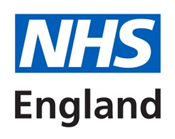 NHS Standard Contract 2021/22Particulars (Shorter Form)Contract title / ref: Management of simple urinary tract infectionPrepared by:		NHS Standard Contract Team, NHS England			nhscb.contractshelp@nhs.net			(please do not send contracts to this email address)Version number:	1First published:	March 2021Publication Approval Number:		PAR478CONTENTSPARTICULARSSCHEDULESSCHEDULE 1 – SERVICE COMMENCEMENT AND CONTRACT TERM (Schedule 1B Intentionally Omitted)A.	Conditions Precedent C.	Extension of Contract TermSCHEDULE 2 – THE SERVICES (Schedule 2C, 2E, 2F, 2H, 2I Intentionally Omitted)Service Specifications Ai.	Service Specifications – Enhanced Health in Care HomesIndicative Activity PlanEssential ServicesOther Local Agreements, Policies and ProceduresTransfer of and Discharge from Care ProtocolsSafeguarding Policies and Mental Capacity Act PoliciesSCHEDULE 3 – PAYMENTLocal PricesLocal VariationsLocal ModificationsExpected Annual Contract ValuesSCHEDULE 4 – QUALITY REQUIREMENTS (Schedule 4B Intentionally Omitted)Operational Standards and National Quality RequirementsLocal Quality RequirementsSCHEDULE 5 – INTENTIONALLY OMITTEDSCHEDULE 6 – CONTRACT MANAGEMENT, REPORTING AND INFORMATION REQUIREMENTS (Schedules 6B, 6D, 6E Intentionally Omitted)Reporting RequirementsIncidents Requiring Reporting ProcedureF.	Provider Data Processing AgreementSCHEDULE 7 – PENSIONSSCHEDULE 8 – TUPESERVICE CONDITIONS(Service Conditions 7, 9, 14, 19-20, 22, 26-27, 31 intentionally omitted)SC1	Compliance with the Law and the NHS ConstitutionSC2	Regulatory RequirementsSC3	Service StandardsSC4	Co-operationSC5	Commissioner Requested Services/Essential ServicesSC6	Choice and ReferralsSC8	Making Every Contact Count and Self CareSC10	Personalised Care PlanningSC11	Transfer of and Discharge from CareSC12	Communicating With and Involving Service Users, Public and StaffSC13	Equity of Access, Equality and Non-DiscriminationSC15	Urgent Access to Mental Health CareSC16	ComplaintsSC17	Services Environment and EquipmentSC18	Green NHSSC21	Infection Prevention and ControlSC23	Service User Health RecordsSC24	NHS Counter-Fraud RequirementsSC25	Procedures and ProtocolsSC28	Information RequirementsSC29	Managing Activity and ReferralsSC30	Emergency Preparedness, Resilience and ResponseSC32	Safeguarding Children and AdultsSC33	Incidents Requiring ReportingSC34	Care of Dying PeopleSC35	Duty of CandourSC36	Payment TermsSC37	Local Quality RequirementsGENERAL CONDITIONS(General Conditions 6-7, 34-35 intentionally omitted)GC1	Definitions and InterpretationGC2	Effective Date and DurationGC3	Service CommencementGC4	Transition Period GC5	StaffGC8	ReviewGC9	Contract ManagementGC10	Co-ordinating Commissioner and RepresentativesGC11	Liability and IndemnityGC12	Assignment and Sub-ContractingGC13	VariationsGC14	Dispute ResolutionGC15	Governance, Transaction Records and AuditGC16	SuspensionGC17	TerminationGC18	Consequence of Expiry or TerminationGC19	Provisions Surviving TerminationGC20	Confidential Information of the PartiesGC21	Patient Confidentiality, Data Protection, Freedom of Information and     TransparencyGC22	Intellectual PropertyGC23	NHS Identity, Marketing and PromotionGC24	Change in ControlGC25	WarrantiesGC26	Prohibited ActsGC27	Conflicts of Interest and Transparency on Gifts and HospitalityGC28	Force MajeureGC29	Third Party RightsGC30	Entire ContractGC31	SeverabilityGC32	WaiverGC33	RemediesGC36	NoticesGC37	Costs and ExpensesGC38	CounterpartsGC39	Governing Law and JurisdictionDefinitions and InterpretationCONTRACTContract title: … Management of simple urinary tract infection ….Contract ref: ……………………………………………………..….This Contract records the agreement between the Commissioners and the Provider and comprises these Particulars;the Service Conditions (Shorter Form);the General Conditions (Shorter Form),as completed and agreed by the Parties and as varied from time to time in accordance with GC13 (Variations).IN WITNESS OF WHICH the Parties have signed this Contract on the date(s) shown belowSCHEDULE 1 – SERVICE COMMENCEMENTAND CONTRACT TERMConditions PrecedentThe Provider must provide the Co-ordinating Commissioner with the following documents and complete the following actions:Extension of Contract TermTo be included only in accordance with the Contract Technical Guidance.The Commissioners may opt to extend the Contract Term by 2 year(s).If the Commissioners wish to exercise the option to extend the Contract Term, the Co-ordinating Commissioner must give written notice to that effect to the Provider no later than 3 months before the original Expiry Date.The option to extend the Contract Term may be exercised: only once, and only on or before the date referred to in paragraph 2 above; only by all Commissioners; and only in respect of all ServicesIf the Co-ordinating Commissioner gives notice to extend the Contract Term in accordance with paragraph 2 above, the Contract Term will be extended by the period specified in that notice and the Expiry Date will be deemed to be the date of expiry of that period. SCHEDULE 2 – THE SERVICESService SpecificationsSCHEDULE 2 – THE SERVICESIndicative Activity PlanEssential Services (NHS Trusts only)Other Local Agreements, Policies and ProceduresTransfer of and Discharge from Care ProtocolsSafeguarding Policies and Mental Capacity Act PoliciesSCHEDULE 3 – PAYMENTLocal PricesLocal VariationsFor each Local Variation which has been agreed for this Contract, copy or attach the completed publication template required by NHS Improvement (available at: www.england.nhs.uk/pay-syst/national-tariff/locally-determined-prices) – or state Not Applicable. Additional locally-agreed detail may be included as necessary by attaching further documents or spreadsheets.Local ModificationsFor each Local Modification Agreement (as defined in the National Tariff) which applies to this Contract, copy or attach the completed submission template required by NHS Improvement (available at: www.england.nhs.uk/pay-syst/national-tariff/locally-determined-prices). For each Local Modification application granted by NHS Improvement, copy or attach the decision notice published by NHS Improvement. Additional locally-agreed detail may be included as necessary by attaching further documents or spreadsheets.D.	Expected Annual Contract ValuesSCHEDULE 4 – QUALITY REQUIREMENTSOperational Standards and National Quality RequirementsThe Provider must report its performance against each applicable Operational Standard and National Quality Requirement through its Service Quality Performance Report, in accordance with Schedule 6A.SCHEDULE 4 – QUALITY REQUIREMENTSLocal Quality RequirementsSCHEDULE 6 – CONTRACT MANAGEMENT, REPORTING AND INFORMATION REQUIREMENTSReporting RequirementsSCHEDULE 6 – CONTRACT MANAGEMENT, REPORTING AND INFORMATION REQUIREMENTSIncidents Requiring Reporting ProcedureSCHEDULE 6 – CONTRACT MANAGEMENT, REPORTING AND INFORMATION REQUIREMENTSF.	Provider Data Processing AgreementSCHEDULE 7 – PENSIONSSCHEDULE 8 – TUPE* - Not applicable to this serviceThe Provider must comply and must ensure that any Sub-Contractor will comply with their respective obligations under TUPE and COSOP in relation to any persons who transfer to the employment of the Provider or that Sub-Contractor by operation of TUPE and/or COSOP as a result of this Contract or any Sub-Contract, and that the Provider or the relevant Sub-Contractor (as appropriate) will ensure a smooth transfer of those persons to its employment. The Provider must indemnify and keep indemnified the Commissioners and any previous provider of services equivalent to the Services or any of them before the Service Commencement Date against any Losses in respect of:any failure by the Provider and/or any Sub-Contractor to comply with its obligations under TUPE and/or COSOP in connection with any relevant transfer under TUPE and/or COSOP;any claim by any person that any proposed or actual substantial change by the Provider and/or any Sub-Contractor to that person’s working conditions or any proposed measures on the part of the Provider and/or any Sub-Contractor are to that person’s detriment, whether that claim arises before or after the date of any relevant transfer under TUPE and/or COSOP to the Provider and/or Sub-Contractor; and/orany claim by any person in relation to any breach of contract arising from any proposed measures on the part of the Provider and/or any Sub-Contractor, whether that claim arises before or after the date of any relevant transfer under TUPE and/or COSOP to the Provider and/or Sub-Contractor.If the Co-ordinating Commissioner notifies the Provider that any Commissioner intends to tender or retender any Services, the Provider must within 20 Operational Days following written request (unless otherwise agreed in writing) provide the Co-ordinating Commissioner with anonymised details (as set out in Regulation 11(2) of TUPE) of Staff engaged in the provision of the relevant Services who may be subject to TUPE. The Provider must indemnify and keep indemnified the relevant Commissioner and, at the Co-ordinating Commissioner’s request, any new provider who provides any services equivalent to the Services or any of them after expiry or termination of this Contract or termination of a Service, against any Losses in respect any inaccuracy in or omission from the information provided under this Schedule.During the 3 months immediately preceding the expiry of this Contract or at any time following a notice of termination of this Contract or of any Service being given, the Provider must not and must procure that its Sub-Contractors do not, without the prior written consent of the Co-ordinating Commissioner (that consent not to be unreasonably withheld or delayed), in relation to any persons engaged in the provision of the Services or the relevant Service:terminate or give notice to terminate the employment of any person engaged in the provision of the Services or the relevant Service (other than for gross misconduct); increase or reduce the total number of people employed or engaged in the provision of the Services or the relevant Service by the Provider and any Sub-Contractor by more than 5% (except in the ordinary course of business); propose, make or promise to make any material change to the remuneration or other terms and conditions of employment of the individuals engaged in the provision of the Services or the relevant Service;replace or relocate any persons engaged in the provision of the Services or the relevant Service or reassign any of them to duties unconnected with the Services or the relevant Service; and/orassign or redeploy to the Services or the relevant Service any person who was not previously a member of Staff engaged in the provision of the Services or the relevant Service. On termination or expiry of this Contract or of any Service for any reason, the Provider must indemnify and keep indemnified the relevant Commissioners and any new provider who provides any services equivalent to the Services or any of them after that expiry or termination against any Losses in respect of:the employment or termination of employment of any person employed or engaged in the delivery of the relevant Services by the Provider and/or any Sub-Contractor before the expiry or termination of this Contract or of any Service which arise from the acts or omissions of the Provider and/or any Sub-Contractor; claims brought by any other person employed or engaged by the Provider and/or any Sub-Contractor who is found to or is alleged to transfer to any Commissioner or new provider under TUPE and/or COSOP; and/orany failure by the Provider and/or any Sub-Contractor to comply with its obligations under TUPE and/or COSOP in connection with any transfer to any Commissioner or new provider. In this Schedule:COSOP means the Cabinet Office Statement of Practice Staff Transfers in the Public Sector January 2000TUPE means the Transfer of Undertakings (Protection of Employment) Regulations 2006*Note: it may in certain circumstances be appropriate to omit the text set out in paragraphs 1-5 above or to amend it to suit the circumstances - in particular, if the prospect of employees transferring either at the outset or on termination/expiry is extremely remote because their work in connection with the subject matter of the Contract will represent only a minor proportion of their workload. However, it is recommended that legal advice is taken before deleting or amending these provisions.© Crown copyright 2021First published March 2021Published in electronic format onlyContract ReferenceManagement of simple urinary tract infectionDATE OF CONTRACTSERVICE COMMENCEMENT DATE1st April 2022CONTRACT TERMEnding 31st March 2024COMMISSIONERSNHS Frimley CCG (ODS: D4U1Y)Aldershot Centre for HealthHospital HillAldershotGU11 1AYCO-ORDINATING CommissionerNHS Frimley CCGPROVIDER[                       ] (ODS [   ])Principal and/or registered office address: [                 ][Company number: [            ]SIGNED by……………………………………………………….SignatureTim Langran forand on behalf ofFrimley CCG……………………………………………………….Title……………………………………………………….DateSIGNED by……………………………………………………….Signature[INSERT AUTHORISEDSIGNATORY’SNAME] forand on behalf of[INSERT PROVIDER NAME]……………………………………………………….Title……………………………………………………….DateSERVICE COMMENCEMENT AND CONTRACT TERMSERVICE COMMENCEMENT AND CONTRACT TERMEffective DateEffective DateThe date of this ContractThe date of this ContractExpected Service Commencement DateExpected Service Commencement Date01/04/202201/04/2022Longstop DateLongstop Daten/an/aService Commencement DateService Commencement DateContract TermContract TermEnding 31st March 2024Ending 31st March 2024Option to extend Contract TermOption to extend Contract TermYESYESNotice Period (for termination under GC17.2)Notice Period (for termination under GC17.2)3 months3 monthsSERVICESSERVICESService CategoriesService CategoriesIndicate all that applyIndicate all that applyContinuing Healthcare Services (including continuing care for children) (CHC)Continuing Healthcare Services (including continuing care for children) (CHC)Community Services (CS)Community Services (CS)YesYesDiagnostic, Screening and/or Pathology Services (D)Diagnostic, Screening and/or Pathology Services (D)End of Life Care Services (ELC)End of Life Care Services (ELC)Mental Health and Learning Disability Services (MH)Mental Health and Learning Disability Services (MH)Patient Transport Services (PT)Patient Transport Services (PT)Co-operation with PCN(s) in service modelsCo-operation with PCN(s) in service modelsCo-operation with PCN(s) in service modelsCo-operation with PCN(s) in service modelsEnhanced Health in Care HomesEnhanced Health in Care HomesNONOService RequirementsService RequirementsEssential Services (NHS Trusts only)Essential Services (NHS Trusts only)NONOIs the Provider acting as a Data Processor on behalf of one or more Commissioners for the purposes of the Contract?Is the Provider acting as a Data Processor on behalf of one or more Commissioners for the purposes of the Contract?NONOPAYMENTPAYMENTNational Prices apply to some or all Services (including where subject to Local Modification or Local Variation)National Prices apply to some or all Services (including where subject to Local Modification or Local Variation)NONOLocal Prices apply to some or all ServicesLocal Prices apply to some or all ServicesYESYESExpected Annual Contract Value agreedExpected Annual Contract Value agreedYESYESGOVERNANCE AND REGULATORYProvider’s Nominated Individual [                ]Email:  [                    ]Tel:      [                     ][                ]Email:  [                    ]Tel:      [                     ]Provider’s Information Governance Lead[                ]Email:  [                    ]Tel:      [                     ][                ]Email:  [                    ]Tel:      [                     ]Provider’s Data Protection Officer (if required by Data Protection Legislation)[                ]Email:  [                    ]Tel:      [                     ][                ]Email:  [                    ]Tel:      [                     ]Provider’s Caldicott Guardian[                ]Email:  [                    ]Tel:      [                     ][                ]Email:  [                    ]Tel:      [                     ]Provider’s Senior Information Risk Owner[                ]Email:  [                    ]Tel:      [                     ][                ]Email:  [                    ]Tel:      [                     ]Provider’s Accountable Emergency Officer[                ]Email:  [                    ]Tel:      [                     ][                ]Email:  [                    ]Tel:      [                     ]Provider’s Safeguarding Lead (children) / named professional for safeguarding children[                ]Email:  [                    ]Tel:      [                     ][                ]Email:  [                    ]Tel:      [                     ]Provider’s Safeguarding Lead (adults) / named professional for safeguarding adults[                ]Email:  [                    ]Tel:      [                     ][                ]Email:  [                    ]Tel:      [                     ]Provider’s Child Sexual Abuse and Exploitation Lead[                ]Email:  [                    ]Tel:      [                     ][                ]Email:  [                    ]Tel:      [                     ]Provider’s Mental Capacity and Liberty Protection Safeguards Lead[                ]Email:  [                    ]Tel:      [                     ][                ]Email:  [                    ]Tel:      [                     ]Provider’s Freedom To Speak Up Guardian(s)[                ]Email:  [                    ]Tel:      [                     ][                ]Email:  [                    ]Tel:      [                     ]CONTRACT MANAGEMENTAddresses for service of NoticesCo-ordinating Commissioner: Frimley CCGAddress: Frimley CCGAldershot Centre for HealthHospital HillAldershotGU11 1AYEmail: frimleyccg.prescribing@nhs.net Commissioner: Frimley CCGCo-ordinating Commissioner: Frimley CCGAddress: Frimley CCGAldershot Centre for HealthHospital HillAldershotGU11 1AYEmail: frimleyccg.prescribing@nhs.net Commissioner: Frimley CCGCommissioner Representative(s)Tim LangranAddress: Frimley CCGAldershot Centre for HealthHospital HillAldershotGU11 1AY Email: frimleyccg.prescribing@nhs.net  Tel:   07775010727Tim LangranAddress: Frimley CCGAldershot Centre for HealthHospital HillAldershotGU11 1AY Email: frimleyccg.prescribing@nhs.net  Tel:   07775010727Provider Representative[                  ]Address:  [                   ]Email:   [                    ]Tel:   [                    ][                  ]Address:  [                   ]Email:   [                    ]Tel:   [                    ]Evidence of appropriate Indemnity ArrangementsInsert document or attach as appendixService Specification No.XXXXServiceManagement of simple urinary tract infectionCommissioner LeadTim LangranProvider LeadPeriod1st January 2022 – 31st March 2023Date of ReviewDecember 20221.	Population Needs	National/local context and evidence baseSimple UTI is a common ailment. Within Frimley ICS, on average, each general practice issues one prescription every day for a 3-day course of nitrofurantoin to treat the condition.Community Pharmacy has the expertise and ability to assess and treat simple UTI. Opening up the option for people to visit a pharmacy instead of having to make an appointment at their general practice or attend another setting such as Walk-In Centre, Urgent Care Centre or A&E, will be beneficial for local people and for the local system. This is particularly pertinent at this time, when making most effective use of the whole system healthcare team is essential to coping with demand and achieving best outcomes.2.	Outcomes2.1	NHS Outcomes Framework Domains & Indicators2.2	Local defined outcomesTo improve access to assessment and treatment of simple UTITo reduce the number of appointments in general practices that are for the assessment and treatment of simple UTITo make better use of the clinical expertise of pharmacists in community pharmacies.A reduction in demand for appointments in other health care settings: Accident and Emergency (A&E), urgent care or walk-in centres3.	Scope3.1	Aims and objectives of serviceThe overall aim of the scheme is to ensure that patients can access self-care advice for the treatment of UTIs and, where appropriate, can be supplied with nitrofurantoin (at NHS expense if the patient is exempt, otherwise a standard prescription fee will be taken), to treat their UTI. This provides an alternative location from which patients can seek advice and treatment, rather than seeking treatment via a prescription from their GP or out of hours (OOH) provider, or via a walk-in centre or accident and emergency.Promote self-care through community pharmacy, including the provision of advice and where appropriate medicines without the need of a GP appointment; Operate a sign posting system from local medical practices to community pharmacy;Improve working relationships between GPs and Pharmacies;Improve primary, urgent and emergency care capacity by reducing the workload of those providers related to UTIs;Provide evidence-based care in line with local and national guidelines.3.2	Service description/care pathwayThe pharmacist is responsible for the appropriate running of this service. The supply of prescription-only medicines must be undertaken by a pharmacist.The pharmacist will carry out a private consultation with the individual presenting with symptoms and carry out an assessment based upon the criteria in the PGD.The Provider will provide advice on the treatment of symptoms to people seeking such advice in the pharmacy.The pharmacist will be accredited to supply nitrofurantoin, when indicated to patients in line with the requirements of the locally agreed PGD.This service is for patients who are both exempt and non-exempt from prescription charges. The patient should be asked to confirm their exemption and sign a declaration. If they are not exempt, the Provider will explain that they will be required to pay the appropriate prescription charge if medication is supplied.3.3	Population coveredThis service is available to all women registered with a Frimley ICS GP and aged 16 years old or over, presenting with symptoms associated with an uncomplicated urinary tract infection.3.4        Any acceptance and exclusion criteria and thresholds3.4.1 Inclusion CriteriaRegistered with a Frimley GPFemale Aged 16 years old to 65 years old (inclusive)Not pregnant/breastfeedingNo catheter/complicationsPresenting with symptoms associated with an uncomplicated urinary tract infection:DysuriaUrine cloudinessNew nocturiaNew frequency or urgencyNew incontinenceNew suprapubic pain3.4.2 Exclusion CriteriaExclusions are covered within the PGDs which should be referred to for further details.  Not registered with a Frimley GPMaleAged outside of the specified age rangeAny complicationsRefused / not consented to treatment.3.4.3 Referral ProcessIf a patient presents that is acutely unwell and does not meet the inclusion criteria then they should be triaged as normal and referred to the most appropriate service e.g. self-care, 111, GP practice etc.3.5 Claiming PaymentConsultations need to be recorded on PharmOutcomes® in a timely manner for the details to be sent to the GP and for the pharmacy to claim payment. The consultation must be completed by a pharmacist. The record on PharmOutcomes® will be the enduring record of the consultation.People who have self-referred: If the pharmacist supplies nitrofurantoin under a PGD then a £15 consultation, assessment and supply fee can be claimed. People referred via Community Pharmacy Consultation Service (CPCS): If the pharmacist supplies nitrofurantoin under a PGD then a £10 assessment and supply fee can be claimed.If the patient pays for their prescriptions, a NHS prescription fee will be charged to the patient. If the patient has an exemption or prepayment certificate, this should be verified via NHSBSA https://services.nhsbsa.nhs.uk/check-my-nhs-exemption/start.Medication cost reimbursement will be made based on the information recorded on PharmOutcomes. Drug costs are automatically priced using the electronic Drug Tariff at the time of dispensing.Payments will be made to pharmacies quarterly.3.6 Interdependence with other services/providersA record of the consultation should be made on PharmOutcomes®, which will automatically email the patient’s GP practice to notify them of the consultation.3.7 Training and Premises RequirementsThe Provider has a duty to ensure that pharmacists and staff involved in the provision of the service have relevant knowledge and are appropriately trained in the operation of the service. Mandatory: Centre for Pharmacy Postgraduate Education (CPPE) distance learning:CPPE distance learning pack ‘Common clinical conditions and minor ailment: distance learning’ (8hrs)https://www.cppe.ac.uk/programmes/l?t=RespMin-P-03&evid=45133 CPPE learning assessment ‘Minor Ailments; a clinical approach (2020):  https://www.cppe.ac.uk/programmes/l/minor2-a-10 CPPE Declaration of competence: Minor ailments – this includes Consultation skills, Common Clinical Conditions and Minor Ailments https://www.cppe.ac.uk/services/declaration-of-competence#navTopRead: NICE CKS Urinary Tract Infection (lower) – women https://cks.nice.org.uk/urinary-tract-infection-lower-women Read: SCAN Microguide Guidelines for Uncomplicated UTI in Non-Pregnant Women https://viewer.microguide.global/SCAN/SCAN#content,76dd6f46-e50c-4a9b-ac53-a6b171323561 Pharmacists working for any participating Providers can provide this enhanced service if they have successfully completed the appropriate training listed above, have signed a copy of the PGD and have completed the Declaration of Competence on PharmOutcomes.All patients accessing the service should be offered the use of a consultation room to ensure patient privacy. 3.8 Service AvailabilityAll pharmacists including regular locums must be able to provide the service, and be appropriately trained in the operation of the service. The services will be available to all patients who request a consultation and for a minimum of 80% of the total weekly opening hours.  If the Provider for whatever reason cannot provide the service, then the patient should be directed to the nearest Provider that can.  The Provider should inform the Commissioner if they are unable to provide the service for an extended period (defined as 1 week or more) due to any circumstances.4.	Applicable Service Standards4.1	Applicable national standards (eg NICE)NICE guideline [NG109]: Urinary tract infection (lower): antimicrobial prescribing. Published: 31 October 2018. Accessed via: https://www.nice.org.uk/guidance/ng109 4.2	Applicable standards set out in Guidance and/or issued by a competent body (eg Royal Colleges) RCGP UTI resource kit. Accessed via: https://elearning.rcgp.org.uk/mod/book/view.php?id=12652 4.3	Applicable local standardsSouth Central Antibiotic Network Anti-microbial Guidelines (2021). Accessed via: https://viewer.microguide.global/SCAN/SCAN 5.	Applicable quality requirements and CQUIN goalsApplicable Quality Requirements (See Schedule 4A-D)Not applicableApplicable CQUIN goals (See Schedule 4E)Not applicable Local auditThe commissioner will audit PharmOutcomes consultation records annually to ascertain the percentage of individuals who meet the PGD inclusion criteria who are supplied with nitrofurantoin or decline treatment. The expected standard will be 100%. A result of less than 100% will trigger a request for an internal investigation by the provider and for the pharmacist to refresh training.The audit will also check the percentage of people who did not meet inclusion criteria and were supplied with nitrofurantoin. The expected standard will be 0%. A result of greater than 0% will trigger a request for an internal investigation by the provider and for the pharmacist to refresh training.6.	Location of Provider PremisesThe Provider’s Premises are located at:Registered pharmacies with consultation rooms.Insert address of pharmacy here7.	Individual Service User PlacementNot applicable Insert text locally in respect of one or more Contract Years, or state Not Applicablen/aInsert text locally or state Not Applicablen/aInsert details / web links as required or state Not Applicablen/aInsert text locally as required or state Not applicablen/aInsert text locally as requiredn/aFrimley CCG/ICS agree to pay the following:PharmOutcomes will be used for the purposes of audit and the claiming of payment.The Provider must complete one consultation record for each patient. The consultation should be recorded on PharmOutcomes and on the patient’s Patient Medication Record (PMR).People who have self-referred: If the pharmacist supplies nitrofurantoin under a PGD then a £15 consultation, assessment and supply fee can be claimed. People referred via Community Pharmacy Consultation Service (CPCS): If the pharmacist supplies nitrofurantoin under a PGD then a £10 assessment and supply fee can be claimed.Payments and medication cost reimbursement will be made based on the information recorded on PharmOutcomes. The supply must be labelled appropriately and must state “supplied under PGD”The details of the consultation should be entered onto PharmOutcomes as soon as possible after the consultation has taken place and in all cases within 24 hours. The PharmOutcomes system will send a secure email to the patient’s GP to inform of the supply so that the information can be added to the PMR.Where no exemption from prescription charges applies, the Provider must collect the appropriate charge and this amount will be deducted from the payment made to the Provider for service provision. Drug costs are automatically priced using the electronic Dictionary of Medicines and Devices (DM&D) at the time of dispensing (plus VAT).n/an/aDependent upon activityRefOperational Standards/National Quality RequirementsThresholdGuidance on definitionPeriod over which the Standard / Requirement is to be achievedApplicable Service CategoryE.B.4Percentage of Service Users waiting 6 weeks or more from Referral for a diagnostic testOperating standard of no more than 1%See Diagnostics Definitions and Diagnostics FAQs at: https://www.england.nhs.uk/statistics/statistical-work-areas/diagnostics-waiting-times-and-activity/monthly-diagnostics-waiting-times-and-activity/MonthCSDE.B.S.3The percentage of Service Users under adult mental illness specialties who were followed up within 72 hours of discharge from psychiatric in-patient careOperating standard of 80%See Contract Technical Guidance Appendix 2QuarterMHDuty of candourEach failure to notify the Relevant Person of a suspected or actual Notifiable Safety Incident in accordance with Regulation 20 of the 2014 RegulationsSee CQC guidance on Regulation 20 at:https://www.cqc.org.uk/guidance-providers/regulations-enforcement/regulation-20-duty-candourOngoingAllE.H.4Early Intervention in Psychosis programmes: the percentage of Service Users experiencing a first episode of psychosis or ARMS (at risk mental state) who wait less than two weeks to start a NICE-recommended package of careOperating standard of 60%See Guidance for Reporting Against Access and Waiting Time Standards and FAQs Document at: https://www.england.nhs.uk/mental-health/resources/access-waiting-time/QuarterMHE.H.1Improving Access to Psychological Therapies (IAPT) programmes: the percentage of Service Users referred to an IAPT programme who wait six weeks or less from referral to entering a course of IAPT treatmentOperating standard of 75%See Annex F1, NHS Operational Planning and Contracting Guidance 2020/21 at:https://www.england.nhs.uk/operational-planning-and-contracting/QuarterMHE.H.2Improving Access to Psychological Therapies (IAPT) programmes: the percentage of Service Users referred to an IAPT programme who wait 18 weeks or less from referral to entering a course of IAPT treatmentOperating standard of 95%See Annex F1, NHS Operational Planning and Contracting Guidance 2020/21 at:https://www.england.nhs.uk/operational-planning-and-contracting/QuarterMHLocal Requirements Reported LocallyQuality RequirementThresholdMethod of MeasurementApplicable Service SpecificationReporting PeriodFormat of ReportTiming and Method for delivery of ReportNational Requirements Reported CentrallyAs specified in the DCB Schedule of Approved Collections published on the NHS Digital website at https://digital.nhs.uk/isce/publication/nhs-standard-contract-approved-collectionswhere mandated for and as applicable to the Provider and the ServicesNot applicableNot applicableNot applicableNational Requirements Reported LocallyActivity and Finance Report (note that, if appropriately designed, this report may also serve as the reconciliation account to be sent by the Provider under SC36.22)Not applicableNot applicableNot applicableService Quality Performance Report, detailing performance against Operational Standards, National Quality Requirements, Local Quality Requirements, Never Events and the duty of candourNot applicableNot applicableNot applicableComplaints monitoring report, setting out numbers of complaints received and including analysis of key themes in content of complaintsNot applicableNot applicableNot applicableSummary report of all incidents requiring reportingNot applicableNot applicableNot applicableLocal Requirements Reported LocallyConsultation recordAs soon as possible or within 24 hours of consultationPharmOutcomes Consultation form The details of the consultation should be entered onto PharmOutcomes as soon as possible after the consultation has taken place and in all cases within 24 hours. Local Requirements Reported LocallyProcedure(s) for reporting, investigating, and implementing and sharing Lessons Learned from: (1) Serious Incidents (2) Notifiable Safety Incidents (3) Other Patient Safety IncidentsThe Provider ensures that the pharmacy has a complaints procedure in place that meets the NHS pharmaceutical contractual standards.All ADRs/ significant events/ near misses occurring in relation to the administration of this medicine under the PGD must be reported in the clinical record and via the Provider’s usual incident reporting system. The commissioners should also be made aware of any errors or significant events via email: frimleyccg.prescribing@nhs.net .  The GP must be informed and, in cases of ADRs requiring hospital admission or resulting in serious harm, the incident reported on a yellow card to the MHRA - https://yellowcard.mhra.gov.uk/n/an/a